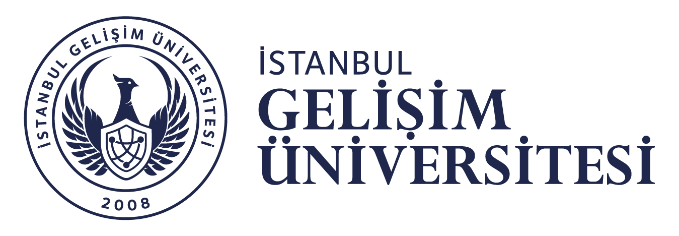 İstanbul Gelişim ÜniversitesiÖğrenci İşleri Daire Başkanlığına,İstanbul Gelişim Üniversitesinden aşağıda belirtilen dersleri 2021-2022 eğitim öğretim yılı yaz öğretiminde özel öğrenci olarak almak istiyorum. Gereği için bilgilerinize arz ederim.Başvuru yapacak öğrencinin;Adı Soyadı			:TC Kimlik No 			:Adres				:Telefon	                                           :e-posta             			:Başvuru yapacak öğrencinin kayıtlı olduğu;Üniversite Adı 			:Fakülte/Yüksekokul Adı	 	:Bölüm/Program Adı 		:Sınıf 				: *Dersler öncelik sırasına göre sıralanacaktır.Adı Soyadı :İmza:Tarih:No*Ders KoduDers AdıDersin Açıldığı Fakülte/YüksekokulDersin AçıldığıBölüm /ProgramKrediAKTS1234